    HRVATSKA DEMOKRATSKA ZAJEDNICA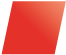 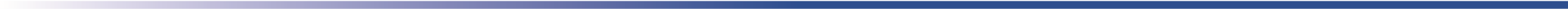 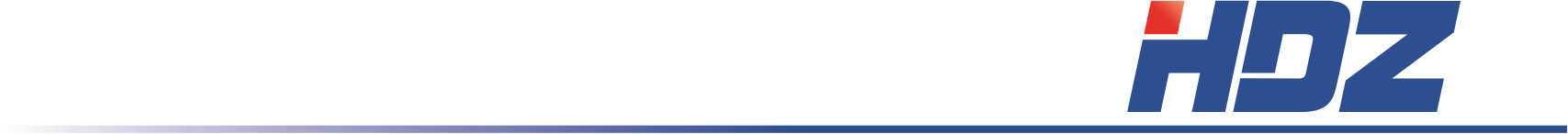        GRADSKO IZBORNO POVJERENSTVO _______KOMIŽA________________________Na temelju članka 75. stavak 2. Pravilnika o unutarstranačkim izborima u Hrvatskoj demokratskoj zajednici – integralna verzija, Ur.broj 05-20/768 od 19. listopada 2020. godine, Gradsko izborno povjerenstvo Grada ___Komiže________ na sjednici ODRŽANOJ 06__. studenoga 2020. godine donijelo je O D L U K UO KONAČNIM I SLUŽBENIM REZULTATIMA IZBORA ZAPREDSJEDNIKA I POTPREDSJEDNIKE GRADSKE ORGANIZACIJE HDZ-A GRADA ______KOMIŽE___________I.Gradsko izborno povjerenstvo HDZ-a Grada _Komiže______ utvrđuje i objavljuje konačne i službene rezultate izbora za predsjednika i potpredsjednike Gradske organizacije Hrvatske demokratske zajednice, Grada __Komiže__________, održanih 22. studenoga 2020. godine.II.Utvrđuje se da je nakon prikupljenih i obrađenih rezultata glasovanja na biračkom mjestu na kojim je prema biračkom popisu upisano ___45______ članova HDZ-a s biračkim pravom (birača), glasovanju pristupilo _____23_______ članova HDZ-a odnosno __51,11_____%.III.Prema broju glasačkih listića, za izbor predsjednika OO HDZ-a glasovalo je_23_članova HDZ-a.Važećih glasačkih listića utvrđeno je ___23_____ odnosno __51,11____%.Nevažećim glasačkim listićima utvrđeno je ___0____ odnosno ___0__%.Kandidati za predsjednika HDZ-a dobili su sljedeći broj glasova:___VICKO MARDEŠIĆ______________ ___23_______ glasova odnosno __51,11____%______________________ __________  glasova odnosno ______%………IV.Prema broju glasačkih listića za izbor potpredsjednika GO HDZ-a glasovalo je __23______ članova HDZ-a.Važećih glasačkih listića utvrđeno je __23____ odnosno __51,11_______%.Nevažećim glasačkim listićima utvrđeno je _____0____ odnosno ___0___%.Kandidati za potpredsjednike OO HDZ-a dobili su sljedeći broj glasova:_TONĆI VUKASOVIĆ__________________, ___23_____ glasova ___________________, ________ glasova ___________________, ________ glasova …………….V.Utvrđuje se i objavljuje da je za predsjednika Gradske organizacije HDZ-a Grada ___Komiže__________ izabran __VICKO MARDEŠIĆ______.Utvrđuje se i objavljuje da su za potpredsjednike Gradske organizacije HDZ-a Grada ___Komiže__________ izabrani: _TONĆI VUKASOVIĆ_________________________________VI.Ova Odluka će se objaviti na mrežnoj stranici GO/ŽO HDZ-a __KOMIŽE____________._Komiža__________, _24__. studenoga 2020. godinePredsjednikGradsko izbornog povjerenstva HDZ-aGrada _____Komiže______________Vanja Mardešić____________________